КИЇВСЬКА ОБЛАСТЬТЕТІЇВСЬКА МІСЬКА РАДАVІІІ СКЛИКАННЯДВАДЦЯТЬ  ШОСТА   СЕСІЯ   Р І Ш Е Н Н Я
12 березня  2024 року                                                             № 1239 -26-VIIІ    Про поновлення договору оренди  на земельну  ділянку, яка розташована  на території Тетіївської міської ради за  межами  с. Дібрівка                Розглянувши  заяву гр. Мартинюка Р.М., керуючись пунктом 34 частини 1 статті 26 Закону України „ Про місцеве самоврядування в Україні”, відповідно   Земельного кодексу України, ст.6, 13, 21,33 Закону України "Про оренду землі”, Закону України «Про державну реєстрацію речових прав на нерухоме майно та їх обтяжень» Тетіївська міська рада ВИРІШИЛА :1.Передати в користування на умовах оренди земельну ділянку, яка розташована на території Тетіївської міської ради  за межами с. Дібрівка - Мартинюку Роману Миколайовичу - земельну ділянку площею 36,4709 га, землі сільськогосподарського призначення   (код 01.02) для ведення фермерського господарства,  кадастровий номер 3224683200:07:011:0007, терміном на 7 років   за рахунок земель комунальної власності  Тетіївської міської ради.            Встановити  річну орендну плату за користування земельною ділянкою у розмірі 12 % від  нормативної грошової оцінки земельної ділянки, що складає   148 864 грн. 30    коп.  Нормативна грошова оцінка земельної ділянки  становить   1 240 535  грн. 69   коп. Термін дії договору  з  28.03.2024 року.2.Гр. Мартинюку Р.М.. зареєструвати право оренди земельної ділянки в  органах  державної реєстрації. 3.Контроль за виконанням даного рішення покласти на постійну депутатську  комісію з питань регулювання земельних відносин, архітектури, будівництва та охорони навколишнього середовища,   (голова Крамар О.А.) та на першого заступника міського голови Кизимишина В.Й.      Секретар міської ради                                                    Наталія ІВАНЮТА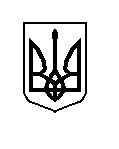 